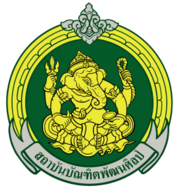 แผนพัฒนาสังคมแห่งการเรียนรู้ทางด้านศิลปกรรม ระดับอาชีวศึกษา ประจำปีการศึกษา 2565วิทยาลัย...................................................สถาบันบัณฑิตพัฒนศิลป์                     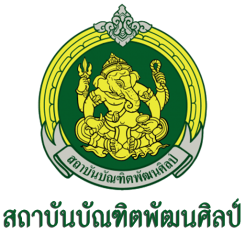 แผนพัฒนาสังคมแห่งการเรียนรู้ทางด้านศิลปกรรม ระดับอาชีวศึกษา ประจำปีการศึกษา 2565 สถาบันบัณฑิตพัฒนศิลป์	1. แผนการดำเนินงานพัฒนาสังคมแห่งการเรียนรู้ทางด้านศิลปกรรม2. แบบบันทึกกิจกรรมชุมชนการเรียนรู้ทางวิชาชีพ (Professional Learning Community : PLC)บันทึกกิจกรรมชุมชนการเรียนรู้ทางวิชาชีพ (Professional Learning Community : PLC)ชื่อกลุ่มกิจกรรม :  										ชื่อหัวหน้ากลุ่มกิจกรรม : 	 									ชื่อที่ปรึกษากลุ่มกิจกรรม/หัวหน้ากลุ่มสาระฯ : 					ชื่อกิจกรรม : 											ครั้งที่ 		ภาคเรียนที่ 		/2565    วัน/เดือน/ปี :  					เริ่มดำเนินการเวลา 		น.  เสร็จสิ้นเวลา  		น.  รวมระยะเวลาทั้งสิ้น 	         ชั่วโมงกิจกรรมครั้งนี้อยู่ความสอดคล้องกับการพัฒนาบทเรียนร่วมกัน (Lesson study) (ทำเครื่องหมาย ลงในช่อง )	 ขั้นที่ 1 วิเคราะห์และวางแผนการจัดการเรียนรู้ (Analyze & Plan)		 ขั้นที่ 2 ปฏิบัติและสังเกตการเรียนรู้ (Do & See)	 ขั้นที่ 3 สะท้อนความคิดและปรับปรุงใหม่ (Reflect & Redesign) จำนวนครูที่เข้าร่วมกิจกรรม 		คน	โดยมีรายชื่อและบทบาทต่อกิจกรรม ดังนี้1. สภาพหรือกลุ่มปัญหา										2. งาน/กิจกรรม 										3. สมาชิกในกลุ่มนำเสนอปัญหา	1)				นำเสนอว่า							2) 				นำเสนอว่า							3) 				นำเสนอว่า						4. สมาชิกเลือกปัญหาที่จะนำมาแก้ไขร่วมกัน จำนวน 1 ปัญหา5. สมาชิกร่วมกันวิเคราะห์สาเหตุของปัญหา/แนวทางการแก้ไข/ความรู้ที่นำมาใช้/การออกแบบกิจกรรม/จัดทำแผนการดำเนินงาน (เพิ่มจำนวนครั้งตามประเด็นที่ประชุม)6. ผลที่ได้จากการจัดกิจกรรมเลิกประชุมเวลา			น.ภาพการจัดกิจกรรม PLCบันทึกกิจกรรมชุมชนการเรียนรู้ทางวิชาชีพ (Professional Learning Community : PLC)ชื่อกลุ่มกิจกรรม :  										ชื่อหัวหน้ากลุ่มกิจกรรม : 	 									ชื่อที่ปรึกษากลุ่มกิจกรรม/หัวหน้ากลุ่มสาระฯ : 					ชื่อกิจกรรม : 											ครั้งที่ 		ภาคเรียนที่ 		/2565    วัน/เดือน/ปี :  					เริ่มดำเนินการเวลา 		น.  เสร็จสิ้นเวลา  		น.  รวมระยะเวลาทั้งสิ้น 	         ชั่วโมงกิจกรรมครั้งนี้อยู่ความสอดคล้องกับการพัฒนาบทเรียนร่วมกัน (Lesson study) (ทำเครื่องหมาย ลงในช่อง )	 ขั้นที่ 1 วิเคราะห์และวางแผนการจัดการเรียนรู้ (Analyze & Plan)   			 ขั้นที่ 2 ปฏิบัติและสังเกตการเรียนรู้ (Do & See)	 ขั้นที่ 3 สะท้อนความคิดและปรับปรุงใหม่ (Reflect & Redesign) จำนวนครูที่เข้าร่วมกิจกรรม 		คน	โดยมีรายชื่อและบทบาทต่อกิจกรรม ดังนี้1. สภาพหรือกลุ่มปัญหา										2. งาน/กิจกรรม การนำสู่การปฏิบัติ และการสะท้อนผล ครั้งที่ 1 (การทดลอง Model Teacher)3. ผลการสังเกต	3.1 จุดเด่นในการจัดกิจกรรมการเรียนรู้	3.2 จุดที่ต้องพัฒนาในการจัดกิจกรรมการเรียนรู้เลิกประชุมเวลา			น.ภาพการจัดกิจกรรม PLCบันทึกกิจกรรมชุมชนการเรียนรู้ทางวิชาชีพ (Professional Learning Community : PLC)ชื่อกลุ่มกิจกรรม :  										ชื่อหัวหน้ากลุ่มกิจกรรม : 	 									ชื่อที่ปรึกษากลุ่มกิจกรรม/หัวหน้ากลุ่มสาระฯ : 					ชื่อกิจกรรม : 											ครั้งที่ 		ภาคเรียนที่ 		/2565    วัน/เดือน/ปี :  					เริ่มดำเนินการเวลา 		น.  เสร็จสิ้นเวลา  		น.  รวมระยะเวลาทั้งสิ้น 	         ชั่วโมงกิจกรรมครั้งนี้อยู่ความสอดคล้องกับการพัฒนาบทเรียนร่วมกัน (Lesson study) (ทำเครื่องหมาย ลงในช่อง )	 ขั้นที่ 1 วิเคราะห์และวางแผนการจัดการเรียนรู้ (Analyze & Plan)   			 ขั้นที่ 2 ปฏิบัติและสังเกตการเรียนรู้ (Do & See)	 ขั้นที่ 3 สะท้อนความคิดและปรับปรุงใหม่ (Reflect & Redesign) จำนวนครูที่เข้าร่วมกิจกรรม 		คน	โดยมีรายชื่อและบทบาทต่อกิจกรรม ดังนี้1. สภาพหรือกลุ่มปัญหา										2. งาน/กิจกรรม สรุปรายงานผล (อภิปราย และสรุปผล)3. สมาชิกแต่ละคนเสนอผลการสอน/การจัดกิจกรรมตามแบบและแผนกิจกรรม	3.1 ผลลัพธ์ที่เกิดจากกระบวนการ…………………………………………………………………………………………………………………………………………………………………………………………………………………………………………………………………………………………………………………………	3.2 ผลลัพธ์ที่เกิดกับผู้เรียน / ครู /สมาชิกที่เข้าร่วมเครือข่าย PLC…………………………………………………………………………………………………………………………………………………………………………………………………………………………………………………………………………………………………………………………4. สรุปสังเคราะห์การเรียนรู้จากสมาชิกในทีม จุดอ่อน จุดเด่นของการดำเนินการ	4.1 ประเด็นด้านผู้เรียน…………………………………………………………………………………………………………………………………………………………………………………………………………………………………………………………………………………………………………………………	4.2 ประเด็นด้านกิจกรรม…………………………………………………………………………………………………………………………………………………………………………………………………………………………………………………………………………………………………………………………	4.3 ประเด็นด้านครู…………………………………………………………………………………………………………………………………………………………………………………………………………………………………………………………………………………………………………………………	4.4 ประเด็นสื่อการสอน…………………………………………………………………………………………………………………………………………………………………………………………………………………………………………………………………………………………………………………………	4.5 ประเด็นด้านบรรยากาศ…………………………………………………………………………………………………………………………………………………………………………………………………………………………………………………………………………………………………………………………5. ร่องรอย/หลักฐาน………………………………………………………………………………………………………………………………………………………………………………………………………………………………………………………………………………………………………………………………………………………………………………………………………………………………………………………………………………………เลิกประชุมเวลา			น.ภาพการจัดกิจกรรม PLC	3. บันทึกกิจกรรมชุมชนการเรียนรู้ทางวิชาชีพ (Professional Learning Community : PLC) รายบุคคลบันทึกกิจกรรมชุมชนการเรียนรู้ทางวิชาชีพ (Professional Learning Community : PLC) รายบุคคล		ชื่อ – สกุล																		สอนวิชา 				 รหัสวิชา				กลุ่มสาระ			    					วิทยาลัย							สถาบันบัณฑิตพัฒนศิลป์4. แบบรายงานผลการดำเนินงานชุมชนการเรียนรู้ทางวิชาชีพ PLC (สิ้นสุดการดำเนินการ)รายงานผลการดำเนินงานชุมชนการเรียนรู้ทางวิชาชีพ PLC (สิ้นสุดการดำเนินการ)วิทยาลัย					 สถาบันบัณฑิตพัฒนศิลป์1. ประเด็นปัญหา (เฉพาะที่เลือกมาแก้ไข)…………………………………………………………………………………………………………………………………………………………………………………………………………………………………………………………………………………………………………………………2. สาเหตุของปัญหา…………………………………………………………………………………………………………………………………………………………………………………………………………………………………………………………………………………………………………………………3. แนวทางการแก้ไข…………………………………………………………………………………………………………………………………………………………………………………………………………………………………………………………………………………………………………………………4. ความรู้ที่นำมาใช้…………………………………………………………………………………………………………………………………………………………………………………………………………………………………………………………………………………………………………………………5. การออกแบบกิจกรรม…………………………………………………………………………………………………………………………………………………………………………………………………………………………………………………………………………………………………………………………6. แผน/วิธีการดำเนินงาน/แนวทางการปฏิบัติกิจกรรมการสร้างชุมชนการเรียนรู้วิชาชีพ (PLC)…………………………………………………………………………………………………………………………………………………………………………………………………………………………………………………………………………………………………………………………7. สรุปผลการดำเนินงาน	ประเด็นด้านผู้เรียน…………………………………………………………………………………………………………………………………………………………………………………………………………………………………………………………………………………………………………………………	ประเด็นด้านกิจกรรม…………………………………………………………………………………………………………………………………………………………………………………………………………………………………………………………………………………………………………………………	ประเด็นด้านครู…………………………………………………………………………………………………………………………………………………………………………………………………………………………………………………………………………………………………………………………	ประเด็นสื่อการสอน…………………………………………………………………………………………………………………………………………………………………………………………………………………………………………………………………………………………………………………………	ประเด็นด้านบรรยากาศ…………………………………………………………………………………………………………………………………………………………………………………………………………………………………………………………………………………………………………………………8. อภิปรายผลการดำเนินงาน	ด้านกระบวนการ…………………………………………………………………………………………………………………………………………………………………………………………………………………………………………………………………………………………………………………………	ผลที่เกิดกับผู้เรียน / ครู / สมาชิกที่เข้าร่วมเครือข่าย PLC…………………………………………………………………………………………………………………………………………………………………………………………………………………………………………………………………………………………………………………………9. บทเรียนที่ได้จากการดำเนินงาน/นวัตกรรมที่เกิดขึ้น…………………………………………………………………………………………………………………………………………………………………………………………………………………………………………………………………………………………………………………………10. สิ่งที่จะดำเนินการต่อไป…………………………………………………………………………………………………………………………………………………………………………………………………………………………………………………………………………………………………………………………11. ปัญหา/อุปสรรค…………………………………………………………………………………………………………………………………………………………………………………………………………………………………………………………………………………………………………………………12. ข้อเสนอแนะ…………………………………………………………………………………………………………………………………………………………………………………………………………………………………………………………………………………………………………………………แนวทางการดำเนินงานกิจกรรมระยะเวลาผู้รับผิดชอบหมายเหตุ1. แต่งตั้งคณะกรรมการขับเคลื่อนกระบวนการ PLC ระดับสถานศึกษาแต่งตั้งคณะกรรมการขับเคลื่อนกระบวนการ PLC ประกอบด้วย
  1. ผู้อำนวยการสถานศึกษา  2. รองผู้อำนวยการสถานศึกษา  3. หัวหน้าฝ่ายวิชาการ/กลุ่มสาระ/หัวหน้าสายชั้น  4. ครู ฯลฯ2. กำหนดแผนงานการขับเคลื่อนกระบวนการ PLC ระดับสถานศึกษาจัดทำแผนงานการขับเคลื่อนกระบวนการ PLC สู่สถานศึกษา ประกอบด้วย  1. สร้างทีมงาน PLC ที่สอดคล้องกับบริบทของสถานศึกษา  2. สร้างความรู้ ความเข้าใจ และแนวทางการปฏิบัติให้กับบุคลากรในสถานศึกษา (พาดู พาคิด พาทำ)   3. สร้างเครือข่ายกับหน่วยงานอื่น (ระดับบุคคล ระดับองค์กร ระดับหน่วยงาน)  4. กำกับ ติดตาม นิเทศ และประเมินผล  5. ส่งเสริม สนับสนุน และประสานงาน การพัฒนาข้าราชการครูและบุคลากรทางการศึกษา3. การขับเคลื่อนกระบวนการ PLC สู่การปฏิบัติ3.1 ขับเคลื่อนกระบวนการ PLC สู่การปฏิบัติ พร้อมทั้งบันทึกลงในแบบบันทึกกิจกรรมชุมชนการเรียนรู้ทางวิชาชีพ PLC ประกอบด้วย 3 ขั้นตอน ดังนี้  1) วิเคราะห์และวางแผนการจัดการเรียนรู้ (Analyze & Plan) ตามแบบ PLC 01  2) ปฏิบัติและสังเกตการเรียนรู้ (Do & See) ตามแบบ PLC 02  3) สะท้อนความคิดและปรับปรุงใหม่ (Reflect & Redesign) ตามแบบ PLC 033.2 สรุปรายงานผล และจัดกิจกรรมแลกเปลี่ยนเรียนรู้4. กำกับ ติดตาม นิเทศ และประเมินผล4.1 จัดทำแผนและเครื่องมือ กำกับ ติดตาม นิเทศ และประเมินผลการขับเคลื่อนกระบวนการ PLC สู่สถานศึกษา4.2 คณะกรรมการขับเคลื่อนกระบวนการ PLC สู่สถานศึกษา ระดับสถานศึกษา ดำเนินการกำกับ ติดตาม นิเทศ และประเมินผลการขับเคลื่อนกระบวนการ PLC สู่สถานศึกษา4.3 เร่งรัด ติดตาม และสนับสนุน ข้าราชการและบุคลากรทางการศึกษาที่ไม่ประสบความสำเร็จในการขับเคลื่อนกระบวนการ PLC สู่สถานศึกษา5. สรุปรายงานผลการดำเนินการการขับเคลื่อนกระบวนการ PLC5.1 ข้าราชการครูและบุคลากรทางการศึกษา รายงานผลการดำเนินการตามกระบวนการ PLC สู่สถานศึกษา พร้อมบันทึกกิจกรรมชุมชนการเรียนรู้ทางวิชาชีพ PLC เป็นรายบุคคลตามแบบ PLC 04 ต่อผู้บริหารสถานศึกษา5.2 คณะกรรมการขับเคลื่อนกระบวนการ PLC สรุปและรายงานผลการติดตามในสถานศึกษา5.3 สถานศึกษารายงานผลการขับเคลื่อนกระบวนการ PLC ตามแบบ PLC 05 ต่อสถาบันบัณฑิตพัฒนศิลป์และผู้ที่เกี่ยวข้อง6. กิจกรรมแลกเปลี่ยนเรียนรู้ ถอดบทเรียน และยกย่องเชิดชูเกียรติการขับเคลื่อนกระบวนการ PLC สู่สถานศึกษา6.1 สถานศึกษาจัดกิจกรรมแลกเปลี่ยนเรียนรู้ (Show & Share) การขับเคลื่อนกระบวนการ PLC สู่สถานศึกษา ที่สอดคล้องกับบริบทของสถานศึกษา6.2 ยกย่องเชิดชูเกียรติข้าราชการครูและบุคลากรทางการศึกษา ที่มีกระบวนการดำเนินการที่ดีสามารถเป็นแบบอย่างได้ และเผยแพร่ที่ชื่อ - สกุลบทบาทหน้าที่ลายมือชื่อ1.หัวหน้ากลุ่มสาระฯ2.ครูร่วมเรียนรู้3.ครูร่วมเรียนรู้4.ครูร่วมเรียนรู้5.ครูร่วมเรียนรู้6.ครูผู้สอน/เลขานุการที่ชื่อ - สกุลบทบาทหน้าที่ลายมือชื่อ1.หัวหน้ากลุ่มสาระฯ2.ครูร่วมเรียนรู้3.ครูร่วมเรียนรู้4.ครูร่วมเรียนรู้5.ครูร่วมเรียนรู้6.ครูผู้สอน/เลขานุการที่ชื่อ - สกุลบทบาทหน้าที่ลายมือชื่อ1.หัวหน้ากลุ่มสาระฯ2.ครูร่วมเรียนรู้3.ครูร่วมเรียนรู้4.ครูร่วมเรียนรู้5.ครูร่วมเรียนรู้6.ครูผู้สอน/เลขานุการกระบวนการวัน/เดือน/ปีกิจกรรมผลการดำเนินการข้อเสนอแนะ